    ПРИНЯТО:                                                                                  УТВЕРЖДЕНО:принято на заседании                                                                              приказом  Начальника  ПОУ  педагогического совета                                                                   Бузулукская  АШ РО ДОСААФ России      протокол № 11                                                                             от «5» августа 2022г.                                                                    «10» августа 2022 г., приказ №27    СОГЛАСОВАНО:Начальник ОГИБДД МО МВДРоссии «Бузулукский»Майор полиции                       С.С. Осипов«__» ____________ 2022г.Профессиональное образовательное учреждение «Бузулукская автомобильная школа» Регионального отделения Общероссийской общественно-государственной организации «Добровольное общество содействия армии, авиации и флоту России» Оренбургской области.(ПОУ «Бузулукская автомобильная школа» РО ДОСААФ России Оренбургской области.ОБРАЗОВАТЕЛЬНАЯ ПРОГРАММА профессиональной подготовки водителей транспортных средств категории «В» на «С» (код ОКСО-11442)2022 г.СОДЕРЖАНИЕΙ. Пояснительная записка………………………………………………………………………………….…3ΙΙ. Учебный план………………………………………………………………………………………..….…5ΙΙΙ.Календарный учебный график………………………………………………………………..…….…….6ΙV.Рабочие программы учебных предметов……………………………………………………..……….....84.1. Специальный цикл образовательной Программы………………………………...……………….…..84.1.1. Учебный предмет «Устройство и техническое обслуживание транспортных средств категории «В» как объектов управления»……………..……………………………………………………………......84.1.2. Учебный предмет «Основы управления транспортными средствами категории «В» ………………………………………………………………………...…………………......114.1.3. Учебный предмет «Вождение транспортных средств категории «В» (для транспортных средств с механической трансмиссией) ………………………….............................................................................124.1.4. Учебный предмет «Вождение транспортных средств категории «В» (для транспортных средств с автоматической трансмиссией)…………….…………………………………………………………….154.2. Профессиональный цикл  программы…………………………………………………………………164.2.1.Учебный предмет "Организация и выполнение грузовых перевозок                                автомобильным  транспортом"……………………………………………………………………16         	 V.  Планируемые результаты освоения Программы……………………………………………………..18 VΙ. Условия реализации Программы……………………………………………………………………...20 VΙΙ. Система оценки результатов освоения Программы………………………………………………...26 VΙΙΙ. Учебно-методические материалы, обеспечивающие реализацию Программы…………………..27 ΙX. Литература……………………………………………………………………………………….……...28Приложение №1……………………………………………………………………………………………..30Приложение №2………………………………………..……………………………………………………34Приложение №3…………………………………………………………………………………..…………39Приложение №4……………………………………………………………..………………………………44Приложение №5………………………………………………………………………………………..……45          I. ПОЯСНИТЕЛЬНАЯ ЗАПИСКАОбразовательная программа переподготовка водителей транспортных средств с категории «В» на категорию «С» (далее - Программа) разработана в соответствии с требованиями Федерального закона от 10 декабря 1995 г. № 196-ФЗ «О безопасности дорожного движения» (Собрание законодательства Российской Федерации, 1995, № 50, ст. 4873; 2021, № 49, ст. 8153)  (далее - Федеральный закон № 196-ФЗ), пунктом 3 части 3 статьи 12 Федерального закона от 29 декабря 2012 г. № 273-ФЗ «Об образовании в Российской Федерации» (Собрание законодательства Российской Федерации, 2012, № 53, ст. 7598) ( далее Федеральный закон об образовании), пунктом 2  Правил разработки примерных программ профессионального обучения водителей транспортных средств соответствующих категорий и подкатегорий, утвержденных постановлением Правительства Российской Федерации от 1 ноября 2013 г. № 980 (Собрание законодательства Российской Федерации, 2013, № 45, ст. 5816; 2018 № 52,ст.8305), Порядка организации и осуществления образовательной деятельности по основным программам профессионального обучения, утвержденного приказом Министерства просвещения  Российской Федерации от 26 августа 2020 г. № 438 (зарегистрирован Министерством юстиции Российской Федерации 11 сентября  2020 г., регистрационный № 59784), с изменением, внесенным приказом Министерства просвещения  Российской Федерации от 8 ноября 2021 г. № 808"Об утверждении примерных программ профессионального обучения водителей транспортных средств соответствующих категорий и подкатегорий"  (зарегистрирован Министерством юстиции Российской Федерации 10 марта 2022 г., регистрационный № 67672, Руководства по организации учебно-воспитательного процесса в образовательных учреждениях ДОСААФ России (Утверждено постановлением Бюро Президиума Центрального совета ДОСААФ России от 21.октября 2021 г., протокол № 84).Содержание Образовательной программы переподготовки водителей транспортных средств с категории «В» на категорию «С» Профессиональное образовательное учреждение  «Бузулукская автомобильная школа» Регионального отделения ДОСААФ России Оренбургской области (ПОУ БАШ РО ДОСААФ России, далее - Школа) представлено пояснительной запиской, учебным планом, календарным учебным графиком, рабочими программами учебных предметов, планируемыми результатами освоения Программы, условиями реализации Программы, системой оценки результатов освоения Программы, учебно-методическими материалами, обеспечивающими реализацию Программы.Учебный план содержит перечень учебных предметов, специального и профессионального циклов с указанием времени, отводимого на освоение учебных предметов, включая время, отводимое на теоретические и практические занятия.Специальный цикл включает учебные предметы:«Устройство и техническое обслуживание транспортных средств категории «С» как объектов управления»;«Основы управления транспортными средствами категории «С»;«Вождение транспортных средств категории «С» (с механической трансмиссией/с автоматической трансмиссией)».Профессиональный цикл включает учебный предмет:«Организация и выполнение грузовых перевозок автомобильным транспортом»;Последовательность изучения разделов и тем учебных предметов, специального и профессионального циклов определяется календарным учебным графиком Школы.Рабочие программы учебных предметов раскрывают последовательность изучения разделов и тем, а также распределение учебных часов по разделам и темам.Условия реализации Программы содержат организационно-педагогические, кадровые, информационно-методические и материально-технические требования. Учебно-методические материалы обеспечивают реализацию Программы.Программа разработана для подготовки лиц, имеющих водительское удостоверение на право управления транспортными средствами категории «В».Срок реализации Программы - 20 учебных дня (3,5 недели).Форма обучения - очная (дневная/вечерняя).Форма организации занятий теоретического цикла- индивидуально-групповая, для практического обучения вождению- индивидуальная.Наполняемость учебной группы не должна превышать 30 человек.Продолжительность учебного часа теоретических и практических занятий должна составлять 1 академический час (45 минут). Продолжительность учебного часа практического обучения вождению должна составлять 1 астрономический час (60 минут).Программа предусматривает достаточный для формирования, закрепления и развитияII. УЧЕБНЫЙ ПЛАНТаблица 1--------------------------------1 Вождение проводится вне сетки учебного времени. По окончании обучения вождению на транспортном средстве с механической трансмиссией обучающийся допускается к сдаче квалификационного экзамена на транспортном средстве с механической трансмиссией. По окончании обучения вождению на транспортном средстве с автоматической трансмиссией обучающийся допускается к сдаче квалификационного экзамена на транспортном средстве с автоматической трансмиссией.ΙΙΙ. КАЛЕНДАРНЫЙ УЧЕБНЫЙ ГРАФИКТаблица 2IV. РАБОЧИЕ ПРОГРАММЫ УЧЕБНЫХ ПРЕДМЕТОВ4.1. Специальный цикл образовательной программы.4.1.1. Учебный предмет "Устройство и техническое обслуживание транспортных средств категории "C" как объектов управления".Распределение учебных часов по разделам и темамТаблица 3--------------------------------1 Практическое занятие проводится на учебном транспортном средстве.Раздел 1. Устройство транспортных средств.Тема 1.1.Общее устройство транспортных средств категории "C": назначение и общее устройство транспортных средств категории "C"; назначение, расположение и взаимодействие основных агрегатов, узлов, механизмов и систем; краткие технические характеристики транспортных средств категории "C"; особенности устройства и эксплуатации электромобилей. Тема 1.2.Рабочее место водителя, системы пассивной безопасности: общее устройство кабины; основные типы кабин; компоненты кабины; шумоизоляция, остекление, люки, противосолнечные козырьки, замки дверей, стеклоподъемники; системы обеспечения комфортных условий для водителя и пассажиров; системы очистки и обогрева стекол; очистители и омыватели фар головного света; системы регулировки и обогрева зеркал заднего вида; низкозамерзающие жидкости, применяемые в системе стеклоомывателей; рабочее место водителя; назначение и расположение органов управления, контрольно-измерительных приборов, индикаторов, звуковых сигнализаторов и сигнальных ламп; порядок работы с бортовым компьютером и навигационной системой и устройством вызова экстренных оперативных служб; системы регулировки взаимного положения сиденья и органов управления автомобилем; системы пассивной безопасности; ремни безопасности: назначение, разновидности и принцип работы; подголовники: назначение и основные виды; система подушек безопасности; конструктивные элементы кабины, снижающие тяжесть последствий дорожно-транспортных происшествий; электронное управление системами пассивной безопасности; неисправности элементов системы пассивной безопасности, при наличии которых запрещается эксплуатация транспортного средства.Тема 1.3.Общее устройство и работа двигателя: разновидности двигателей, применяемых в автомобилестроении; двигатели внутреннего сгорания; комбинированные двигательные установки; назначение, устройство и принцип работы двигателя внутреннего сгорания; назначение, устройство, принцип работы и основные неисправности кривошипно-шатунного механизма; назначение, устройство, принцип работы и основные неисправности механизма газораспределения; назначение, устройство, принцип работы и основные неисправности системы охлаждения; тепловой режим двигателя и контроль температуры охлаждающей жидкости; виды охлаждающих жидкостей, их состав и эксплуатационные свойства; ограничения по смешиванию различных типов охлаждающих жидкостей; назначение и принцип работы предпускового подогревателя; назначение, устройство, принцип работы и основные неисправности системы смазки двигателя; контроль давления масла; классификация, основные свойства и правила применения моторных масел; ограничения по смешиванию различных типов масел; назначение, устройство, принцип работы и основные неисправности систем питания двигателей различного типа (бензинового, дизельного, работающего на газе); виды и сорта автомобильного топлива; понятие об октановом и цетановом числе; зимние и летние сорта дизельного топлива; электронная система управления двигателем; неисправности двигателя, при наличии которых запрещается эксплуатация транспортного средства; особенности устройства и эксплуатации электромобилей. Тема 1.4.Общее устройство трансмиссии: схемы трансмиссии транспортных средств категории "C" с различными приводами; назначение сцепления; общее устройство и принцип работы однодискового сцепления; общее устройство и принцип работы двухдискового сцепления; общее устройство и принцип работы гидравлического и механического приводов сцепления; устройство пневмогидравлического усилителя привода сцепления; основные неисправности сцепления, их признаки и причины; правила эксплуатации сцепления, обеспечивающие его длительную и надежную работу; назначение, общее устройство и принцип работы коробки переключения передач; понятие о передаточном числе и крутящем моменте; схемы управления механическими коробками переключения передач; основные неисправности механической коробки переключения передач, их признаки и причины; автоматизированные (роботизированные) коробки переключения передач; гидромеханические и бесступенчатые автоматические коробки переключения передач; признаки неисправностей автоматической и автоматизированной (роботизированной) коробки переключения передач; особенности эксплуатации автомобилей с автоматической и автоматизированной (роботизированной) коробками передач; назначение и общее устройство раздаточной коробки; назначение, устройство и работа коробки отбора мощности; устройство механизмов включения раздаточной коробки и коробки отбора мощности; назначение, устройство и работа главной передачи, дифференциала, карданной передачи и приводов управляемых колес; маркировка и правила применения трансмиссионных масел и пластичных смазок.Тема 1.5.Назначение и состав ходовой части: назначение и общее устройство ходовой части автомобиля; основные элементы рамы; тягово-сцепное устройство; лебедка; назначение, общее устройство и принцип работы передней и задней подвесок; назначение и работа амортизаторов; неисправности подвесок, влияющие на безопасность движения автомобиля; конструкции автомобильных шин, их устройство и маркировка; летние и зимние автомобильные шины; нормы давления воздуха в шинах; система регулирования давления воздуха в шинах; условия эксплуатации, обеспечивающие надежность автомобильных шин; виды и маркировка дисков колес; крепление колес; влияние углов установки колес на безопасность движения автомобиля и интенсивность износа автомобильных шин; неисправности ходовой части, при наличии которых запрещается эксплуатация транспортного средства.Тема 1.6.Общее устройство и принцип работы тормозных систем: рабочая и стояночная тормозные системы, их назначение, общее устройство и принцип работы; назначение и общее устройство запасной тормозной системы; назначение, устройство и работа элементов вспомогательной тормозной системы; общее устройство тормозной системы с пневматическим приводом; работа тормозного крана и тормозных механизмов; контроль давления воздуха в пневматическом приводе; общее устройство тормозной системы с пневмогидравлическим приводом; работа пневмоусилителя и тормозных механизмов; тормозные жидкости, их виды, состав и правила применения; ограничения по смешиванию различных типов тормозных жидкостей; неисправности тормозных систем, при наличии которых запрещается эксплуатация транспортного средства.Тема 1.7.Общее устройство и принцип работы системы рулевого управления: назначение систем рулевого управления, их разновидности и принципиальные схемы; требования, предъявляемые к рулевому управлению; общее устройство и принцип работы системы рулевого управления с гидравлическим усилителем; масло, применяемое в гидравлических усилителях рулевого управления; общее устройство и принцип работы системы рулевого управления с электрическим усилителем; система управления электрическим усилителем руля; устройство, работа и основные неисправности шарниров рулевых тяг; неисправности систем рулевого управления, при наличии которых запрещается эксплуатация транспортного средства.Тема 1.8.Электронные системы помощи водителю: системы, улучшающие курсовую устойчивость и управляемость автомобиля; система курсовой устойчивости и ее компоненты (антиблокировочная система тормозов (далее - АБС), антипробуксовочная система, система распределения тормозных усилий, система электронной блокировки дифференциала); дополнительные функции системы курсовой устойчивости; системы - ассистенты водителя (ассистент движения на спуске, ассистент трогания на подъеме, динамический ассистент трогания, функция автоматического включения стояночного тормоза, функция просушивания тормозов, ассистент рулевой коррекции, адаптивный круиз-контроль, система сканирования пространства перед автомобилем, ассистент движения по полосе, ассистент смены полосы движения, системы автоматической парковки).Раздел 2. Техническое обслуживание.Тема 2.1.Система технического обслуживания: сущность и общая характеристика системы технического обслуживания и ремонта транспортных средств; виды и периодичность технического обслуживания автомобилей и прицепов; организации, осуществляющие техническое обслуживание транспортных средств; назначение и содержание сервисной книжки; контрольный осмотр и ежедневное техническое обслуживание автомобиля и прицепа; технический осмотр транспортных средств, его назначение, периодичность и порядок проведения; организации, осуществляющие технический осмотр транспортных средств; подготовка транспортного средства к техническому осмотру; содержание диагностической карты.Тема 2.2.Меры безопасности и защиты окружающей природной среды при эксплуатации транспортного средства: меры безопасности при выполнении работ по ежедневному техническому обслуживанию автомобиля; противопожарная безопасность на автозаправочных станциях; меры по защите окружающей природной среды при эксплуатации транспортного средства.Тема 2.3.Устранение неисправностей: проверка и доведение до нормы уровня масла в системе смазки двигателя; проверка и доведение до нормы уровня охлаждающей жидкости в системе охлаждения двигателя; проверка и доведение до нормы уровня жидкости в бачке стеклоомывателя; проверка и доведение до нормы уровня тормозной жидкости в гидроприводе сцепления и тормозной системы; проверка состояния аккумуляторной батареи; проверка и доведение до нормы давления воздуха в шинах колес; проверка герметичности гидравлического тормозного привода визуальным осмотром; проверка герметичности пневматического тормозного привода по манометру; проверка натяжения приводных ремней; снятие и установка щетки стеклоочистителя; снятие и установка колеса; снятие и установка приводного ремня; снятие и установка аккумуляторной батареи; снятие и установка электроламп; снятие и установка плавкого предохранителя.Зачет. Проводится за счет времени, отведенного на зачет после изучения специального цикла Программы. Решение ситуационных задач по контрольному осмотру, ежедневному техническому обслуживанию и определению неисправностей, влияющих на безопасность движения ТС; контроль знаний при проведении теоретического этапа промежуточной и итоговой аттестации обучающихся проводится по контрольным вопросам (Приложение 1 ).4.1.2. Учебный предмет "Основы управления транспортными средствами категории "C".Распределение учебных часов по разделам и темамТаблица 4Тема 1.1.Приемы управления транспортным средством: рабочее место водителя; оптимальная рабочая поза водителя; регулировка положения сиденья и органов управления для принятия оптимальной рабочей позы; регулировка зеркал заднего вида; техника руления, обеспечивающая сохранение обратной связи о положении управляемых колес; силовой и скоростной способы руления; техника выполнения операций с органами управления скоростью, сцеплением, тормозом; правила пользования сцеплением, обеспечивающие его длительную и надежную работу; порядок пуска двигателя в различных температурных условиях; порядок действий органами управления при трогании с места, разгоне с последовательным переключением передач в восходящем порядке, снижении скорости движения с переключением передач в нисходящем порядке, торможении двигателем; выбор оптимальной передачи при различных скоростях движения; способы торможения в штатных и нештатных ситуациях; особенности управления транспортным средством при наличии АБС; особенности управления электромобилем; особенности управления транспортным средством с автоматической трансмиссией; особенности управления транспортным средством с высокой степенью автоматизации. Тема 1.2.Управление транспортным средством в штатных ситуациях: маневрирование в ограниченном пространстве; обеспечение безопасности при движении задним ходом; использование зеркал заднего вида и электронных систем автоматической парковки при маневрировании задним ходом; способы парковки транспортного средства; действия водителя при движении в транспортном потоке; выбор оптимальной скорости, ускорения, дистанции и бокового интервала в транспортном потоке; расположение транспортного средства на проезжей части в различных условиях движения; управление транспортным средством при прохождении поворотов различного радиуса; выбор безопасной скорости и траектории движения; алгоритм действий водителя при выполнении перестроений и объезде препятствий; условия безопасной смены полосы движения; порядок выполнения обгона и опережения; определение целесообразности обгона и опережения; условия безопасного выполнения обгона и опережения; встречный разъезд; способы выполнения разворота вне перекрестков; остановка на проезжей части дороги и за ее пределами; действия водителей транспортных средств при вынужденной остановке в местах, где остановка запрещена; проезд перекрестков; выбор скорости и траектории движения при проезде перекрестков; опасные ситуации при проезде перекрестков; управление транспортным средством при проезде пешеходных переходов, мест остановок маршрутных транспортных средств, железнодорожных переездов, мостов, тоннелей; порядок движения в жилых зонах; особенности управления транспортным средством при движении по автомагистралям, а также при въезде на автомагистрали и съезде с них; управление транспортным средством в горной местности, на крутых подъемах и спусках, при движении по опасным участкам дорог (сужение проезжей части, свежеуложенное покрытие дороги, битумные и гравийные покрытия); меры предосторожности при движении по ремонтируемым участкам дорог; ограждения ремонтируемых участков дорог, применяемые предупредительные и световые сигналы; управление транспортным средством при движении в условиях недостаточной видимости (темное время суток, туман, дождь, снегопад); особенности управления транспортным средством при движении по дороге с низким коэффициентом сцепления дорожного покрытия (в гололедицу); пользование зимними дорогами (зимниками); движение по ледовым переправам; движение по бездорожью; управление транспортным средством при движении с прицепом и при буксировке механических транспортных средств; перевозка пассажиров в грузовых автомобилях; создание условий для безопасной перевозки детей различного возраста; перевозка грузов в грузовых автомобилях; оптимальное размещение и крепление перевозимого груза; особенности управления транспортным средством в зависимости от характеристик перевозимого груза; управление автоцистерной. Решение ситуационных задач.Тема 1.3.Управление транспортным средством в нештатных ситуациях: понятие о нештатной ситуации; причины возможных нештатных ситуаций; действия органами управления скоростью и тормозом при буксовании и блокировке колес; регулирование скорости в процессе разгона, предотвращающее буксование ведущих колес; действия водителя при блокировке колес в процессе экстренного торможения; объезд препятствия как средство предотвращения наезда; занос и снос транспортного средства, причины их возникновения; действия водителя по предотвращению и прекращению заноса и сноса заднеприводного и полноприводного транспортного средства; действия водителя с учетом типа привода транспортного средства при превышении безопасной скорости на входе в поворот; действия водителя при угрозе столкновения; действия водителя при отказе рабочего тормоза, усилителя руля, разрыве шины в движении, отрыве рулевых тяг привода рулевого управления; действия водителя при возгорании и падении транспортного средства в воду. Решение ситуационных задач.Зачет. Проводится за счет времени, отведенного на зачет после изучения специального цикла Программы. Решение тематических задач по темам 1-3; контроль знаний при проведении теоретического этапа промежуточной и итоговой аттестации обучающихся проводится по контрольным вопросам (Приложение  2).4.1.3. Учебный предмет "Вождение транспортных средств категории "C" (для транспортных средств с механической трансмиссией).Распределение учебных часов по разделам и темамТаблица 5--------------------------------1 Обучение проводится на учебном транспортном средстве.2Обучение проводится по желанию обучающегося. Часы могут распределяться на изучение других тем по разделу. Для выполнения задания используется прицеп, разрешенная максимальная масса которого не превышает 750 кг.3 Обучение вождению в условиях дорожного движения проводится на учебном маршруте ПОУ  БАШ РО ДОСААФ России, содержащем соответствующие участки дорог, согласованным с ГИБДД г. Бузулука4.1.3.1. Первоначальное обучение вождению.Тема 1.1.Посадка, действия органами управления: ознакомление с органами управления и контрольно-измерительными приборами учебного транспортного средства, регулировка положения сиденья, органов управления и зеркал заднего вида, пристегивание ремнем безопасности; действия органами управления сцеплением и подачей топлива; взаимодействие органами управления сцеплением и подачей топлива; действия органами управления сцеплением и переключением передач; взаимодействие органами управления сцеплением, переключением передач и подачей топлива при переключении передач в восходящем и нисходящем порядке; действия органами управления рабочим и стояночным тормозами; взаимодействие органами управления подачей топлива и рабочим тормозом; взаимодействие органами управления сцеплением, подачей топлива, переключением передач, рабочим и стояночным тормозами; отработка приемов руления.Тема 1.2.Пуск двигателя, начало движения, переключение передач в восходящем порядке, переключение передач в нисходящем порядке, остановка, выключение двигателя: действия при пуске и выключении двигателя; действия при переключении передач в восходящем порядке; действия при переключении передач в нисходящем порядке; действия при остановке; действия при пуске двигателя, начале движения, переключении передач в восходящем порядке, переключении передач в нисходящем порядке, остановке, выключении двигателя.Тема 1.3.Начало движения, движение по кольцевому маршруту, остановка в заданном месте с применением различных способов торможения: начало движения, разгон с переключением передач в восходящем порядке и снижение скорости с переключением передач в нисходящем порядке при движении по кольцевому маршруту, торможение двигателем, остановка; начало движения, разгон, движение по прямой, остановка в заданном месте с применением плавного торможения; начало движения, разгон, движение по прямой, остановка в заданном месте с применением прерывистого торможения (для транспортных средств, не оборудованных АБС); начало движения, разгон, движение по прямой, остановка в заданном месте с применением ступенчатого торможения (для транспортных средств, не оборудованных АБС); начало движения, разгон, движение по прямой, остановка в заданном месте с применением экстренного торможения.Тема 1.4.Повороты в движении, разворот для движения в обратном направлении, проезд перекрестка и пешеходного перехода: начало движения, разгон, движение по прямой, снижение скорости, переход на низшую передачу, включение правого указателя поворота, поворот направо, выключение указателя поворота, разгон; начало движения, разгон, движение по прямой, снижение скорости, переход на низшую передачу, включение левого указателя поворота, поворот налево, выключение указателя поворота, разгон; начало движения, разгон, движение по прямой, выбор места для разворота, снижение скорости, включение правого указателя поворота, остановка, включение левого указателя поворота, разворот без применения заднего хода, разгон; проезд перекрестка и пешеходного перехода.Тема 1.5.Движение задним ходом: начало движения вперед, движение по прямой, остановка, осмотр дороги через зеркала заднего вида, включение передачи заднего хода, движение задним ходом по прямой, контролирование траектории и безопасности движения через зеркала заднего вида, остановка; начало движения вперед, движение по прямой, остановка, осмотр дороги через зеркала заднего вида, включение передачи заднего хода, движение задним ходом с поворотами направо и налево, контролирование траектории и безопасности движения через зеркала заднего вида, остановка.Тема 1.6.Движение в ограниченных проездах, сложное маневрирование: въезд в ворота с прилегающей и противоположной сторон дороги передним и задним ходом и выезд из ворот передним и задним ходом с поворотами направо и налево; проезд по траектории "змейка" передним и задним ходом; разворот с применением заднего хода в ограниченном по ширине пространстве; движение по габаритному тоннелю передним и задним ходом из положения с предварительным поворотом направо (налево); движение по наклонному участку, остановка на подъеме, начало движения на подъеме, остановка на спуске, начало движения на спуске; постановка на стоянку передним и задним ходом параллельно краю проезжей части; въезд в "бокс" передним и задним ходом из положения с предварительным поворотом направо (налево).Тема 1.7.Движение с прицепом: сцепление с прицепом, движение по прямой, расцепление; движение с прицепом передним и задним ходом с поворотами направо и налево; въезд в "бокс" с прицепом передним и задним ходом из положения с предварительным поворотом направо (налево).Контрольное задание № 1: проверка умений управлять ТС на закрытой площадке  Школы.4.1.3.2. Обучение вождению в условиях дорожного движения.Тема 2.Вождение по учебным маршрутам: подготовка к началу движения, выезд на дорогу с прилегающей территории, движение в транспортном потоке, на поворотах, подъемах и спусках, остановка и начало движения на различных участках дороги и в местах стоянки; перестроения, повороты, разворот вне перекрестка, опережение, обгон, объезд препятствия и встречный разъезд, движение по мостам и путепроводам, проезд мест остановок маршрутных транспортных средств, пешеходных переходов и железнодорожных переездов; проезд регулируемых и нерегулируемых перекрестков в прямом направлении, с поворотами направо и налево, разворотом для движения в обратном направлении; движение в транспортном потоке вне населенного пункта; движение в темное время суток (в условиях недостаточной видимости).Контрольное задание № 2: проверка умений управлять ТС в условиях дорожного движения.4.1.4. Учебный предмет "Вождение транспортных средств категории "C" (для транспортных средств с автоматической трансмиссией).Распределение учебных часов по разделам и темамТаблица 64.1.4.1. Первоначальное обучение вождению.Тема 1.1.Посадка, пуск двигателя, действия органами управления при увеличении и уменьшении скорости движения, остановка, выключение двигателя: ознакомление с органами управления и контрольно-измерительными приборами учебного транспортного средства; регулировка положения сиденья, органов управления и зеркал заднего вида, пристегивание ремнем безопасности; действия органами управления подачей топлива, рабочим и стояночным тормозами; взаимодействие органами управления подачей топлива и рабочим тормозом; отработка приемов руления; действия при пуске и выключении двигателя; действия при увеличении и уменьшении скорости движения; действия при остановке; действия при пуске двигателя, начале движения, увеличении и уменьшении скорости движения, остановке, выключении двигателя.--------------------------------1 Обучение проводится по желанию обучающегося. Часы могут распределяться на изучение других тем по разделу. Для выполнения задания используется прицеп, разрешенная максимальная масса которого не превышает 750 кг.2 Обучение вождению в условиях дорожного движения проводится на учебном маршруте ПОУ  БАШ РО ДОСААФ России, содержащем соответствующие участки дорог, согласованным с ГИБДД г. БузулукаТема 1.2.Начало движения, движение по кольцевому маршруту, остановка с применением различных способов торможения: начало движения, движение по кольцевому маршруту с увеличением и уменьшением скорости, торможение двигателем, остановка; начало движения, разгон, движение по прямой, остановка в заданном месте с применением плавного торможения; начало движения, разгон, движение по прямой, остановка в заданном месте с применением прерывистого торможения (для транспортных средств, не оборудованных АБС); начало движения, разгон, движение по прямой, остановка в заданном месте с применением ступенчатого торможения (для транспортных средств, не оборудованных АБС); начало движения, разгон, движение по прямой, остановка в заданном месте с применением экстренного торможения.Тема 1.3.Повороты в движении, разворот для движения в обратном направлении, проезд перекрестка и пешеходного перехода: начало движения, разгон, движение по прямой, снижение скорости, включение правого указателя поворота, поворот направо, выключение указателя поворота, разгон; движение по прямой, снижение скорости, включение левого указателя поворота, поворот налево, выключение указателя поворота, разгон; выбор места для разворота, снижение скорости, включение правого указателя поворота, остановка, включение левого указателя поворота, разворот без применения заднего хода, разгон; проезд перекрестка и пешеходного перехода.Тема 1.4.Движение задним ходом: начало движения вперед, движение по прямой, остановка, осмотр дороги через зеркала заднего вида, включение передачи заднего хода, движение задним ходом по прямой, контролирование траектории и безопасности движения через зеркала заднего вида, остановка, начало движения вперед; движение задним ходом с поворотами направо и налево, контролирование траектории и безопасности движения через зеркала заднего вида, остановка, начало движения вперед.Тема 1.5.Движение в ограниченных проездах, сложное маневрирование: въезд в ворота с прилегающей и противоположной сторон дороги передним и задним ходом и выезд из ворот передним и задним ходом с поворотами направо и налево; проезд по траектории "змейка" передним и задним ходом; разворот с применением заднего хода в ограниченном по ширине пространстве; движение по габаритному тоннелю передним и задним ходом из положения с предварительным поворотом направо (налево); движение по наклонному участку, остановка на подъеме, начало движения на подъеме, остановка на спуске, начало движения на спуске; постановка на стоянку передним и задним ходом параллельно краю проезжей части; въезд в "бокс" передним и задним ходом из положения с предварительным поворотом направо (налево).Тема 1.6.Движение с прицепом; сцепление с прицепом, движение по прямой, расцепление; движение с прицепом передним и задним ходом с поворотами направо и налево; въезд в "бокс" с прицепом передним и задним ходом из положения с предварительным поворотом направо (налево).Контрольное задание № 1: проверка умений управлять ТС на закрытой площадке  Школы.4.1.4.2. Обучение вождению в условиях дорожного движения.Тема 2.Вождение по учебным маршрутам: подготовка к началу движения, выезд на дорогу с прилегающей территории, движение в транспортном потоке, на поворотах, подъемах и спусках, остановка и начало движения на различных участках дороги и в местах стоянки; перестроения, повороты, разворот вне перекрестка, опережение, обгон, объезд препятствия и встречный разъезд, движение по мостам и путепроводам, проезд мест остановок маршрутных транспортных средств, пешеходных переходов и железнодорожных переездов; проезд регулируемых и нерегулируемых перекрестков в прямом направлении, с поворотами направо и налево, разворотом для движения в обратном направлении; движение в транспортном потоке вне населенного пункта; движение в темное время суток (в условиях недостаточной видимости).Контрольное задание № 2: проверка умений управлять ТС в условиях дорожного движения.4.2. Профессиональный цикл  программы.4.2.1. Учебный предмет "Организация и выполнение грузовых перевозок автомобильным транспортом".Распределение учебных часов по разделам и темамТаблица 7Тема 1.Организация грузовых перевозок: централизованные перевозки грузов, эффективность централизованных перевозок; организация перевозок различных видов грузов основы погрузки, разгрузки, размещения и крепления грузовых мест, багажа в кузове автомобиля, опасность и последствия перемещения груза; принципы организации перевозок массовых навалочных и сыпучих грузов; перевозка крупногабаритных и тяжеловесных грузов; специализированный подвижной состав; перевозка строительных грузов; способы использования грузовых автомобилей; перевозка грузов по рациональным маршрутам; маятниковый и кольцевой маршруты; челночные перевозки; перевозка грузов по часам графика; сквозное движение, система тяговых плеч; перевозка грузов в контейнерах и пакетами; пути снижения себестоимости автомобильных перевозок; междугородные перевозки.Тема 2.Диспетчерское руководство работой подвижного состава: диспетчерская система руководства перевозками; порядок и способы взаимодействия с диспетчерской службой автотранспортной организации, в том числе посредством спутниковых систем мониторинга транспортных средств, включая систему ГЛОНАСС; централизованная и децентрализованная системы диспетчерского руководства; контроль за работой подвижного состава на линии; диспетчерское руководство работой грузового автомобиля на линии; формы и технические средства контроля и диспетчерской связи с водителями, работающими на линии, и клиентурой; оформление и сдача путевых листов и товарно-транспортных документов при возвращении с линии; обработка путевых листов; оперативный учет работы водителей; порядок оформления документов при несвоевременном возвращении с линии; нормы расхода топлива и смазочных материалов для автомобилей, используемых в качестве легкового такси; мероприятия по экономии топлива и смазочных материалов, опыт передовых водителей.Тема 3.Применение тахографов: виды контрольных устройств (тахографов), допущенных к применению для целей государственного контроля (надзора) за режимом труда и отдыха водителей на территории Российской Федерации; характеристики и функции технических устройств (тахографов), применяемых для контроля за режимами труда и отдыха водителей; технические, конструктивные и эксплуатационные характеристики контрольных устройств различных типов (аналоговых, цифровых). Правила использования контрольного устройства; порядок применения карт, используемых в цифровых устройствах контроля за режимом труда и отдыха водителей; техническое обслуживание контрольных устройств, устанавливаемых на транспортных средствах; выявление неисправностей контрольных устройств. Практическое занятие по применению тахографа.Зачет. Проводится за счет времени, отведенного на зачет после изучения профессионального цикла Программы. Решение тематических задач по темам 1 - 3; контроль знаний  проведении теоретического этапа промежуточной и итоговой аттестации обучающихся проводится по контрольным вопросам (Приложение 3).ПЛАНИРУЕМЫЕ РЕЗУЛЬТАТЫ ОСВОЕНИЯ ПРОГРАММЫВ результате освоения Образовательной программы профессиональной подготовки водителей транспортных средств категории «С» обучающиеся должны знать:Правила дорожного движения; основы законодательства Российской Федерации в сфере дорожного движения и перевозок грузов; нормативные правовые акты в области обеспечения безопасности дорожного движения; правила обязательного страхования гражданской ответственности владельцев транспортных средств;основы безопасного управления транспортными средствами;цели и задачи управления системами "водитель-автомобиль-дорога" и "водитель- автомобиль"; режимы движения с учетом дорожных условий, в том числе, особенностей дорожного покрытия; влияние конструктивных характеристик автомобиля на работоспособность и психофизиологическое состояние водителей;особенности наблюдения за дорожной обстановкой; способы контроля безопасной дистанции и бокового интервала; последовательность действий при вызове аварийных и спасательных служб;основы обеспечения безопасности наиболее уязвимых участников дорожного движения: пешеходов, велосипедистов;основы обеспечения детской пассажирской безопасности; последствия, связанные с нарушением Правил дорожного движения водителями транспортных средств;назначение, устройство, взаимодействие и принцип работы основных механизмов, приборов и деталей грузового автомобиля (грузового автомобиля с прицепом (прицепами), включая полуприцепы и прицепы-роспуски);правила использования тахографов; признаки неисправностей, возникающих в пути;меры ответственности за нарушение Правил дорожного движения;влияние погодно-климатических и дорожных условий на безопасность дорожного движения;правила по охране труда в процессе эксплуатации транспортного средства и обращении с эксплуатационными материалами;основы трудового законодательства Российской Федерации, нормативные правовые акты, регулирующие режим труда и отдыха водителей;установленные заводом-изготовителем периодичности технического обслуживания и ремонта; инструкции по использованию установленного на транспортном средстве оборудования и приборов;перечень документов, которые должен иметь при себе водитель для эксплуатации транспортного средства, а также при перевозке пассажиров и грузов;способы оказания помощи при посадке в транспортное средство и высадке из него, в том числе с использованием специальных подъемных устройств для пассажиров из числа инвалидов, не способных передвигаться самостоятельно;основы погрузки, разгрузки, размещения и крепления грузовых мест, багажа в кузове автомобиля, опасность и последствия перемещения груза;правовые аспекты (права, обязанности и ответственность) оказания первой помощи;правила оказания первой помощи;состав аптечки для оказания первой помощи пострадавшим в дорожно-транспортных происшествиях (автомобильной) и правила использования ее компонентов.В результате освоения Образовательной программы профессиональной подготовки водителей транспортных средств категории «С» обучающиеся должны уметь:безопасно и эффективно управлять транспортным средством (составом транспортных средств) в различных условиях движения;соблюдать Правила дорожного движения при управлении транспортным средством (составом транспортных средств);управлять своим эмоциональным состоянием;конструктивно разрешать противоречия и конфликты, возникающие в дорожном движении;выполнять ежедневное техническое обслуживание транспортного средства (состава транспортных средств);устранять мелкие неисправности в процессе эксплуатации транспортного средства (состава       транспортных средств);обеспечивать безопасную посадку и высадку пассажиров транспортного средства, их перевозку, контролировать размещение и крепление различных грузов и багажа в транспортном средстве;оказывать помощь в посадке в транспортное средство и высадке из него, в том числе с использованием специальных подъемных устройств для пассажиров из числа инвалидов, не способных передвигаться самостоятельно;выбирать безопасные скорость, дистанцию и интервал в различных условиях движения; использовать зеркала заднего вида при движении и маневрировании;прогнозировать возникновение опасных дорожно-транспортных ситуаций в процессе управления и совершать действия по их предотвращению;своевременно принимать правильные решения и уверенно действовать в сложных и опасных дорожных ситуациях;использовать средства тушения пожара;использовать установленное на транспортном средстве оборудование и приборы;заполнять документацию, связанную со спецификой эксплуатации транспортного средства;использовать различные типы тахографов;выполнять мероприятия по оказанию первой помощи пострадавшим в дорожно-транспортном происшествии;совершенствовать свои навыки управления транспортным средством (составом транспортных средств).VΙ.УСЛОВИЯ РЕАЛИЗАЦИИ ПРОГРАММЫОрганизационно-педагогические условия в Школе обеспечивают реализацию Программы в полном объеме, соответствие качества подготовки обучающихся установленным требованиям, соответствие применяемых форм, средств, методов обучения и воспитания возрастным, психофизическим особенностям, склонностям, способностям, интересам и потребностям обучающихся.Для определения соответствия применяемых форм, средств, методов обучения и воспитания возрастным, психофизическим особенностям и способностям обучающихся Школа проводит тестирование обучающихся с помощью преподавателей соответствующей квалификации.Теоретическое обучение проводится в оборудованных учебных кабинетах Школы с использованием учебно-материальной базы, соответствующей установленным требованиям.Наполняемость учебной группы не должна превышать 30 человек.Продолжительность учебного часа теоретических и практических занятий составляет 1 академический час (45 минут). Продолжительность учебного часа практического обучения вождению составляет 1 астрономический час (60 минут).Согласно расчетной формулы общее количество обучаемых по Программе (90 человек в год) соответствует количеству учебных кабинетов Школы для теоретического обучения (1 кабинет при необходимых расчетных 0,17 для дневной и вечерней учебных групп):                Р гр*n                                       42*3                         0,17П  =где П - число необходимых помещений;Р гр - расчетное учебное время полного курса теоретического обучения на одну группу, в часах;n - общее число групп;0,75 - постоянный коэффициент (загрузка учебного кабинета принимается равной 75%);Ф пом - фонд времени использования помещения в часах. 247*4=988ч.Обучение вождению проводится вне сетки учебного времени мастером производственного обучения индивидуально с каждым обучающимся в соответствии с графиком очередности обучения вождению.Обучение вождению состоит из первоначального обучения вождению и обучения практическому вождению на учебных маршрутах в условиях дорожного движения.Первоначальное обучение вождению транспортных средств с механической трансмиссией может проводиться на автотренажерах и закрытой площадке Школы. Первоначальное обучение вождению транспортных средств с автоматической трансмиссией проводиться на закрытой площадке  Школы.К обучению практическому вождению в условиях дорожного движения допускаются лица, имеющие первоначальные навыки управления транспортным средством, представившие медицинскую справку установленного образца и знающие требования Правил дорожного движения.Обучение практическому вождению в условиях дорожного движения проводится на закрытой площадке и по 1 из 3 учебных маршрутов, утвержденных начальником Школы и согласованных с начальником ГИБДД России по г. Бузулуку (Приложение 4).На занятии по вождению обучающий (мастер производственного обучения) должен иметь при себе документ на право обучения вождению транспортного средства данной категории, подкатегории, а также удостоверение на право управления транспортным средством соответствующей категории, подкатегории.Учебные транспортные средства Школы, используемые для обучения вождению, соответствует материально-техническим условиям, предусмотренным пунктом 6.4 настоящей Программы.Педагогические работники, реализующие Программу, в том числе преподаватели учебных предметов (1 человек), мастера производственного обучения (3 человека), удовлетворяют квалификационным требованиям, указанным в квалификационных справочниках по соответствующим должностям. Из числа преподавателей: 1 человек имеет высшее образование по профилю преподаваемых предметов. Из числа мастеров производственного обучения 3 человека среднее профессиональное образование по профилю. Штатным расписанием ПОУ БАШ РО ДОСААФ России для обучения специалистов массовых технических профессий предусмотрено 16 преподавателя и МПО. Все преподаватели и мастера производственного обучения своевременно прошли необходимое повышение квалификации. Информационно-методические условия реализации Программы включают:учебный план, утвержденный начальником Школы;календарный учебный график, утвержденный начальником Школы;рабочие программы учебных предметов, утвержденные начальником Школы;методические материалы и разработки утвержденные предметно-методическими комиссиями Школы;расписание занятий, утвержденное заместителем начальника Школы по учебнойчасти.Материально-технические условия реализации Программы.Оценка уровня развития профессионально важных качеств, а также формирование навыков саморегуляции психоэмоционального состояния учащегося в процессе управления транспортным средством проводится с целью повышения достоверности и снижения субъективности преподавателем в процессе тестирования.Преподаватель проводит тестирование у обучаемых следующих профессионально важных качеств водителя: психофизиологических (оценка готовности к психофизиологическому тестированию, восприятие пространственных отношений и времени, глазомер, устойчивость, переключаемость и распределение внимания, память, психомоторику, эмоциональную устойчивость, динамику работоспособности, скорость формирования психомоторных навыков, оценка моторной согласованности действий рук); свойств и качеств личности водителя, которые позволят ему безопасно управлять транспортным средством (нервно-психическая устойчивость, свойства темперамента, склонность к риску, конфликтность, монотоноустойчивость).Занятия формируют у водителей навыки саморегуляции психоэмоционального состояния, предоставляют возможности для обучения саморегуляции при наиболее часто встречающихся состояниях: эмоциональной напряженности, монотонии, утомлении, стрессе и тренировке свойств внимания (концентрации, распределения).Учебные транспортные средства Школы категории «С» представлены механическими транспортными средствами в количестве 3 учебных а/м, зарегистрированных в установленном порядке и 1 прицепом категории О-2, разрешенной максимальной массой 750 кг., зарегистрированным в установленном порядке.Возможность обучения по Программе 90 человек подтверждается расчетом количества учебных механических транспортных средств Школы по формуле:                           Т * К                                    38*90№тс =	+ 1;       ______________  +1=  2,7                                 t * 24,5 * 12                             7,2*24,5*12  где №тс - количество автотранспортных средств;T - количество часов вождения в соответствии с учебным планом;К - количество обучающихся в год;t - время работы одного учебного транспортного средства равно: 7,2  часов - один мастер производственного обучения на одно учебное транспортное средство, 14,4 часа - два мастера производственного обучения на одно учебное транспортное средство;24,5 - среднее количество рабочих дней в месяц;12 - количество рабочих месяцев в году;1 - количество резервных учебных транспортных средств.Механические транспортные средства Школы, используемые для обучения вождению, оборудованы дополнительными педалями привода сцепления  и тормоза; зеркалом заднего вида для обучающего; опознавательным знаком «Учебное транспортное средство» в соответствии с пунктом 8 Основных положений по допуску транспортных средств к эксплуатации и обязанности должностных лиц по обеспечению безопасности дорожного движения, утвержденных Постановлением Совета Министров - Правительства Российской Федерации от 23 октября 1993 г. N 1090 «О Правилах дорожного движения» (Собрание актов Президента и Правительства Российской Федерации, 1993, N 47, ст. 4531; Собрание законодательства Российской Федерации, 1998, N 45, ст. 5521; 2000, N 18, ст. 1985; 2001, N 11, ст. 1029; 2002, N 9, ст. 931; N 27, ст. 2693; 2003, N 20, ст. 1899; 2003, N 40, ст. 3891; 2005, N 52, ст. 5733; 2006, N 11, ст. 1179; 2008, N 8, ст. 741; N 17, ст. 1882; 2009, N 2, ст. 233; N 5, ст. 610; 2010, N 9, ст. 976; N 20, ст. 2471; 2011, N 42, ст. 5922; 2012, N 1, ст. 154; N 15, ст. 1780; N 30, ст. 4289; N 47, ст. 6505; 2013, N 5, ст. 371; N 5, ст. 404; N 24, ст. 2999; N 31, ст. 4218; N 41, ст. 5194).Перечень учебного оборудованияТаблица 8Закрытая площадка Школы для первоначального обучения вождению транспортных средств, используемая для выполнения учебных (контрольных) заданий, предусмотренных Программой, имеет ровное и однородное асфальто- и цементобетонное покрытие, обеспечивающее круглогодичное функционирование. Закрытая площадка  имеет установленное по периметру ограждение, препятствующее движению по ее территории транспортных средств и пешеходов, за исключением учебных транспортных средств, используемых в процессе обучения.Наклонные участки имеют продольный уклон относительно поверхности площадки 14%.Размеры закрытой площадки Школы для первоначального обучения вождению транспортных средств составляют 0,24 га.На закрытой площадке Школы сцепление колес транспортного средства с покрытием при проведении занятий и экзаменов в целях безопасности, а также обеспечения объективности оценки в разных погодных условиях составляет 0,4 и соответствует ГОСТ Р 50597-93 «Автомобильные дороги и улицы. Требования к эксплуатационному состоянию, допустимому по условиям обеспечения безопасности дорожного движения»1, что соответствует влажному асфальтобетонному покрытию.На закрытой площадке ПОУ БАШ РО ДОСААФ России для разметки границ отдельных заданий (упражнений) применяются стационарные и переносные элементы.Для возможности изменения габаритных размеров отдельных заданий (разметки границ) применяются разметочные (ограничительные) конуса, стойки и стержневые вехи.Поперечный уклон площадки, используемый для выполнения учебных (контрольных) заданий, предусмотренных Программой, обеспечивает водоотвод с их поверхности.Продольный уклон площадки (за исключением наклонного участка) составляет 100%.1 Постановление Совета Министров - Правительства Российской Федерации от 23 октября 1993 г. N 1090 "О Правилах дорожного движения" (Собрание актов Президента и Правительства Российской Федерации, 1993, N 47, ст. 4531; Собрание законодательства Российской Федерации, 1998, N 45, ст. 5521; 2000, N 18, ст. 1985; 2001, N 11, ст. 1029; 2002, N 9, ст. 931; N 27, ст. 2693; 2003, 20, ст. 1899; 2003, N 40, ст. 3891; 2005, N 52, ст. 5733; 2006, N 11, ст. 1179; 2008, N 8, ст. 741; N 17, ст. 1882; 2009, N 2, ст. 233; N 5, ст. 610; 2010, N 9, ст. 976; N 20, ст. 2471; 2011, N 42, ст. 5922; 2012, N 1, ст. 154; N 15, ст. 1780; N 30, ст. 4289; N47ст. 6505; 2013, N 5, ст. 371; N 5, ст. 404; N 24, ст. 2999; N 31, ст. 4218; N 41, ст. 5194).Закрытая площадка оборудована следующими элементами: Т- образным  перекрестком, наклонным участком (эстакадой), змейка, разворот и парковка задним ходом, параллельная парковка задним ходом, заезд в бокс, стоянкой для автомобилей и дорожными знаками, неохраняемым железнодорожным переездом.Территория закрытой площадки  Школы оборудована, средствами организации дорожного движения в соответствии с требованиями ГОСТ Р 52290-2004 «Технические средства организации дорожного движения. Знаки дорожные. Общие технические требования» (далее - ГОСТ Р 52290-2004), ГОСТ Р 51256-2011 «Технические средства организации дорожного движения. Разметка дорожная. Классификация. Технические требования», ГОСТ Р 52282-2004 «Технические средства организации дорожного движения. ГОСТ Р 522892004 «Технические средства организации дорожного движения. Правила применения дорожных знаков, разметки, светофоров, дорожных ограждений и направляющих устройств». Использованы дорожные знаки 1.14,1.2,1.4.6,2.1,2.4,2.5,3.1,3.2,3.27,3.28,4.11,5.19.1  I типоразмера по ГОСТ Р 52290-2004.Учебно-материальная база ПОУ БАШ РО ДОСААФ России, удовлетворяет условиям реализации Программы.Оценка состояния учебно-материальной базы по результатам самообследования образовательной организацией размещена на официальном сайте образовательной организации в информационно-телекоммуникационной сети «Интернет».СИСТЕМА ОЦЕНКИ РЕЗУЛЬТАТОВ ОСВОЕНИЯ ПРОГРАММЫОсуществление текущего контроля успеваемости и промежуточной аттестации обучающихся, установление их форм, периодичности и порядка проведения относится к компетенции Школы и проводится на основании «Положения о промежуточной и итоговой аттестации в ПОУ БАШ РО ДОСААФ России». Текущему контролю подлежит обучающееся по всем учебным предметам. Форму текущего контроля определяет преподаватель с учетом контингента обучающихся, содержания учебного материала и используемых образовательных технологий.Письменные контрольные  работы  и другие виды текущего контроля обучающихся оцениваются по системе «зачет»- «не зачет» (одна ошибка в билете и менее - «зачет», более одной ошибки в билете – «не зачет»).Промежуточная аттестация осуществляется по завершению специального и профессионального циклов Программы и проводится в форме зачета путем написания письменных контрольных работ. Промежуточная аттестация оценивается по системе «зачет» - «не зачет» (одна ошибка в билете и менее – «зачет», более одной ошибки в билете – «не зачет»).Профессиональная подготовка завершается итоговой аттестацией в форме квалификационного экзамена. Квалификационный экзамен включает в себя практическую квалификационную работу и проверку теоретических знаний. Лица, получившие по итогам промежуточной аттестации неудовлетворительную оценку, к сдаче квалификационного экзамена не допускаются.К проведению квалификационного экзамена привлекаются представители работодателей, их объединений. 11 Статья 74 Федерального закона от 29 декабря 2012 г. N 273-Ф3 «Об образовании в Российской Федерации»Проверка теоретических знаний проводится в форме комплексного экзамена по предметам: «Устройство и техническое обслуживание транспортных средств категории «С» как объектов управления»;«Основы управления транспортными средствами категории «С»;«Организация и выполнение грузовых перевозок автомобильным транспортом»;Промежуточная аттестация и проверка теоретических знаний при проведении квалификационного экзамена проводятся с использованием материалов (контрольные вопросы из Рабочих программ предметов), утвержденных начальником Школы.Итоговая проверка теоретических занятий при проведении квалификационного экзамена проводится путем решения двух экзаменационных билетов по данной категории и оценивается по системе «зачет» - «не зачет» (одна ошибка в билете и менее – «зачет», более одной ошибки в билете – «не зачет»).Практическая квалификационная работа при проведении квалификационного экзамена состоит из двух этапов. На первом этапе проверяются первоначальные навыки управления транспортным средством категории «С» на закрытой площадке Школы. На втором этапе осуществляется проверка навыков управления транспортным средством категории «С» в условиях дорожного движения.Первый и второй этап проводится в соответствии с «Методикой проведения квалификационных экзаменов на получение права на управление транспортными средствами» и оценивается в соответствии с прилагаемыми «Перечнем ошибок и нарушений»,применяемых на экзаменах в ГИБДД, по пятибалльной системе (5 и более баллов – «не сдал» , менее 5 или полное отсутствие – «сдал») Результаты квалификационного экзамена оформляются протоколом Школы. По результатам квалификационного экзамена Школой выдается свидетельство о профессии водителя.Лицам, получившим по итоговой аттестации неудовлетворительную оценку, свидетельство о профессии водителя не выдается.Индивидуальный учет результатов освоения обучающимися образовательных программ, а также хранение в архивах информации об этих результатах осуществляются Школой на бумажных и электронных носителях.VΙΙΙ.УЧЕБНО-МЕТОДИЧЕСКИЕ МАТЕРИАЛЫ, ОБЕСПЕЧИВАЮЩИЕ РЕАЛИЗАЦИЮ ОБРАЗОВАТЕЛЬНОЙ  ПРОГРАММЫУчебно-методические материалы представлены:-примерной программой переподготовки  водителей транспортных средств с категории «В» на категорию «С», утвержденной в установленном порядке;-образовательной программой переподготовки водителей транспортных средств с категории «В» на категорию «С», утвержденной начальником Школы и согласованной с Госавтоинспекцией;-методическими рекомендациями по организации образовательного процесса, утвержденными начальником Школы (перечень локальных Актов Школы - приложение № 5);-материалами для проведения промежуточной и итоговой аттестации обучающихся, утвержденными начальником Школы (приложения 1-3). Оценочные материалы, необходимые для проведения промежуточной и итоговой аттестации обучающихся при изучении Программы, изменяются и дополняются в соответствии с изменениями, вносимыми в действующее законодательство путем издания локального Акта ПОУ БАШ РО ДОСААФ России без дополнительного согласования.                 ΙX. ЛИТЕРАТУРА                ОСНОВНАЯ:Смагин А.В. «Правовые основы деятельности водителя». Учебник водителя автотранспортных средств категорий «А», «В», «С», «D», «Е». - М., Академия, 2009 г.Родичев В.А. «Устройство и техническое обслуживание грузовых автомобилей». Учебник водителя транспортных средств категории «С». - М., Академия, 2008 г.Николенко В.Н «Первая доврачебная медицинская помощь». Учебник водителя автотранспортных средств категорий «А», «В», «С», «D», «Е». - М., Академия, 2009 г.Правила дорожного движения Российской Федерации (утверждены Постановлением Советов Министров - Правительство Российской Федерации от 23 декабря 1993 г. №1090 «О правилах дорожного движения»).Экзаменационные билеты категории «СД»Рожков Л.Б., Найдина И.В. Психологические основы безопасного управления транспортным средством. М.: ООО «Издательский Дом «Автопросвещение», 2012Майборода О.В. Основы управления автомобилем и безопасность движения: Учеб. Водителя автотранспортных средствМишурин В.М., Романов А.Н. Надежность водителя и безопасность движения. М.: Транспорт, 1990.Бескаравайный М.И. Устройство автомобиля просто и понятно для всех. М.: Эксмо, 2008Радичев В.А. Устройство и техническое обслуживание грузовых автомобилей: Учеб. Водителя автотранспортных средств категории «С» / В.А. Родичев, А.А. Кива. 8-е изд., испр. М.: Издательский центр «Академия», 2008Евтюков С.А., Глахков В.Ф., Лобанова Ю.Г. Педагогические основы подготовки водителей автотранспортных средств. Обучение практическому вождению автомобилей: Учеб. Методич. Пособие / Под общ. ред. С.А. Евтюкова. СПб.: ИД «Петрополис», 2010Цыганков Э.С. Золотые правила безопасного вождения. М.: Эксмо, 2007Горев А.Э. Грузовые автомобильные перевозки. М.: Издательский центр «Академия», 2004Майборода М.Е. Грузовые автомобильные перевозки. Ростов н/Д: Феникс, 2007Савин В.И. Перевозки грузов автомобильным транспортом. М.: Дело и Сервис, 2002Учебный курс « Устройство и техническое обслуживание транспортных средств» ДОСААФ, 2013г. Учебный курс «Основы безопасного управления транспортным средством» ДОСААФ, 2013г.Учебный курс «Первая помощь». ДОСААФ, 2013г.«Устройство и техническое обслуживание транспортных средств», ДОСААФ, 2011г.ДОПОЛНИТЕЛЬНАЯ:Федеральный закон от 10.01.1995 г. №196-ФЗ «О безопасности дорожного движения»Федеральный закон от 10.01.2002 г. №7-ФЗ «Об охране окружающей среды»Федеральный закон от 25.04.1995 г. №40-ФЗ «Об обязательном страховании гражданской ответственности владельцев транспортных средств» (ОСАГО)Уголовный кодекс Российской Федерации от 13.06.1996 г. №63-ФЗКодекс Российской Федерации об административных правонарушениях (КоАП РФ) от 30.12.2001 г. №125-ФЗГражданский кодекс российской Федерации (ГК РФ) от 30.11.1994 г. №51-ФЗПриложение 1УТВЕРЖДАЮ Начальник ПОУ  БАШ РО ДОСААФ РоссииИ.В. Попов            « ___» _________ 20 ___ г.КОНТРОЛЬНЫЕ ВОПРОСЫ по предмету «Устройство и техническое обслуживание транспортных средств категории "С" как объектов управления» для проведения теоретического этапа промежуточной и итоговой аттестации обучающихся1. Какую функцию выполняет АКБ на автомобиле?Питает стартер при пуске двигателя и все потребители электрического тока при неработающем двигателе.Регулирует напряжение в бортовой сети автомобиля.Питает потребители электрического тока во время работы двигателя.Каким прибором измеряется плотность электролита?ДинамометромМегаомметромТензометромАреометромКакую функцию на автомобиле выполняет генератор переменного тока?Преобразует химическую энергию в электрическую.Преобразует электрическую энергию в механическую работу.Преобразует механическую энергию двигателя в электрическую.Какой из приборов контролирует зарядный режим АКБ?ТермометрАмперметрМанометрТахометрВ каком из тактов происходит воспламенение горючей смеси?ВпускСжатиеРабочий ходВыпускЧто такое горючая смесь?Смесь топлива и воздуха с остатками отработавших газов.Смесь дизельного топлива и бензинаСмесь топлива и воздуха.Смесь воздуха и отработавших газовКакой из этих механизмов управляет работой клапанов, что позволяет в определенные моменты впускать воздух или горючую смесь в цилиндры, сжимать ее и удалять отработавшие газы?Кривошипно-шатунныйЧервячный механизмУравновешивающийГазораспределительныйЧто такое камера сгорания?Пространство освобождаемое поршнем при перемещении из ВМТ к НМТ.Расстояние, пройденное поршнем от одной мертвой точки до другой.Пространство между головкой цилиндра и поршнем, расположенным в ВМТ.Какой из перечисленных приборов впрыскивает и распыляет топливо по объему камеры сгорания?КарбюраторТопливный насос высокого давленияТопливоподкачивающий насосФорсунка10.Какую функцию выполняет радиатор в системе охлаждения?Регулирует давление в системе.Повышает давление масла.Охлаждает антифриз.Дополнительно очищает антифриз от механических примесей.11.При приготовлении электролита для АКБ следует?Доливать воду в кислотуДоливать кислоту в водуВозможны оба варианта12.Рубашка охлаждения ДВС находится в ...радиаторежидкостном насосетермостатеблоке13.Термостат служит для?Для подачи охлаждающей жидкости в радиаторДля автоматической регулировки температуры охлаждающей жидкостиДля охлаждения охлаждающей жидкости в СОДля включения вентилятора при повышении температуры охлаждающей жидкости14.Люфт рулевого колеса грузового автомобиля не должен превышать?            1.                               2.                                3.                        4.           10                              15                               20                       25    15.Уровень электролита в АКБ должен быть на….. мм выше пластин.на 5 ммна 10-15 ммна 20-25 ммна 25-30 мм16.На сколько процентов допустим разряд АКБ?Летом до 25%, зимой до 10%Летом до 40%, зимой до 20%Летом до 50%, зимой до 25%17.Чем определяется уровень электролита в АКБ?Ареометром.Стеклянной трубкойНагрузочной вилкой.18.Как необходимо поступить при попадании электролита на кожу?Наложить стерильную повязку, затем обратиться к врачу.2.Осторожно снять электролит ватным тампоном, промыть это место струей воды, а затем 10% раствором питьевой содыПромыть керосином или бензином, наложить стерильную повязку и обратиться к врачу.19.На какую неисправность указывают «Хлопки в карбюраторе»?Не плотное закрытие впускных клапанов, засорение топливных жиклеров, установлено раннее зажигание.Засорение воздушных жиклеров, установлено позднее зажигание.Неправильно установлен зазор между контактами прерывателя.20.Назовите причину повышенной «дымности» отработанных газов?Наличие накипи в системе охлаждения двигателя.Наличие неисправностей в топливной аппаратуре двигателя.Наличие трещин или засорение глушителя.21.Что понимается под активной безопасностью?1.Эксплуатационные свойства комплекса, которые направлены на предотвращения ДТП; 2.Эксплуатационные свойства комплекса водитель - автомобиль - дорога - среда движения (ВАДС), предотвращающие или максимально снижающие степень тяжести травм участников движения при невозможности предотвратить происшествия;3.Эксплуатационные свойства комплекса, которые направлены на предотвращение тяжести ДТП.22.Элементы комплекса учения о безопасности?Водитель	- автомобиль - среда движения;Автомобиль	- дорога - среда движения;Водитель	- автомобиль - экология;Водитель	- автомобиль - дорога - среда движения.К внешней пассивной безопасности автомобиля относится:1.Отсутствие островыступающих предметов внутри кузова;Устойчивость	и тяговая динамичность;Безопасные	ветровые стекла, панель приборов, рулевое колесо и рулевая колонка;Дверные	замки, а также конструкции, обеспечивающие снижение до безопасных пределов резких замедлений, перегрузок, возникающих при столкновениях и наездах на препятствия;5.безопасные бамперы, формы кузова, отсутствие внешних островыступающих предметов.Сколько	противотуманных фар устанавливается на транспортные средства?1.Одна2.Одна или две3. Две25.   Сколько противотуманных фар устанавливается на грузовом автомобиле?1.Одна2.Одна или две3.ДвеРазработал заместитель начальника ПОУ БАШ РО ДОСААФ России по УПЧ                                                        Чариков  А.В.Приложение 2УТВЕРЖДАЮ Начальник ПОУ БАШ РО ДОСААФ РоссииИ.В. Попов« ___» __________ 20 __ г.КОНТРОЛЬНЫЕ ВОПРОСЫ по предмету «Основы управления ТС» для проведения теоретического этапа промежуточной и итоговой аттестации обучающихсяВ каком случае легковой автомобиль более устойчив против опрокидывания на повороте?Без груза и пассажиров.С пассажирами, но без груза.Без пассажиров, но с грузом на верхнем багажнике.Для прекращения заноса, вызванного торможением, водитель в первую очередь должен:.Прекратить начатое торможение.Выключить сцепление.Продолжить торможение, не изменяя усилия на педаль тормоза.З. Считаете ли Вы безопасным движение на грузовом автомобиле в темное время суток с ближним светом фар по неосвещенной с ближним светом фар по неосвещенной автомагистрали со скоростью 90 км/ч?Да, так как предельная допустимая скорость соответствует требованиям Правил.Нет, так как остановочный путь превышает расстояние видимости.4.Что должен сделать водитель, чтобы быстро восстановить эффективность тормозов после проезда через водную преграду?Продолжить движение, немного натянув рычаг ручного тормоза.Продолжить движение и просушить тормозные колодки многократными непродолжительными нажатиями на педаль тормоза.Продолжить движение с малой скоростью без притормаживания.5.Как изменяется величина центробежной силы с увеличением скорости движения на повороте?Не изменяется.Увеличивается пропорционально скорости.Увеличивается пропорционально квадрату скорости.6.Как изменяется длина тормозного пути грузового автомобиля при буксировке автомобиля с неисправной тормозной системой?Уменьшается, так сопротивление движению.Увеличивается.Не изменяется.7.Как должен поступить водитель в случае потери сцепления колес с дорогой из- за образования «водяного клина»?Увеличить скорость.Снизить скорость резким нажатием на педаль тормоза.Снизить скорость, применяя торможение двигателем.8.Какие действия водителя приведут к уменьшению центробежной силы, возникающей на повороте?Уменьшение радиуса прохождения поворота.Увеличение скорости движения.Уменьшение скорости движения.9.В какую сторону смещается прицеп автопоезда на повороте?Не смещается.Смещается к центру поворота.Смещается от центра поворота.10.Как водитель должен воздействовать на педаль управления подачей топлива при возникновении заноса, вызванного резким ускорением движения?Усилить нажатие на педаль.Не менять положение педали.Уменьшить нажатие на педаль.11.Какой способ торможения позволит сохранить маневренность на скользкой дороге?С полной блокировкой колес.Торможение двигателем без блокировки колес.12.Какой стиль вождения обеспечит наименьший расход топлива?1.Частое и резкое ускорение при плавном замедлении.Плавное ускорение при резком замедлении.Плавное ускорение при плавном замедлении.13.При движении на каком автомобиле увеличение скорости может способствовать устранению заноса задней оси?На переднеприводном.На заднеприводном.14.На повороте возник занос задней оси заднеприводного автомобиля. Ваши действия?Увеличить подачу топлива, рулевым колесом стабилизировать движение.Притормозить и повернуть рулевое колесо в сторону заноса.Слегка уменьшить подачу топлива и повернуть рулевое колесо в сторону заноса.    4.Значительно уменьшить подачу топлива, не меняя положения рулевого колеса.15.Как правильно произвести экстренное торможение на скользкой дороге?Выключив сцепление или передачу, плавно нажать на педаль тормоза до упора.Не выключая сцепление и передачу, тормозить прерывистым нажатием на педаль тормоза.16.Что подразумевается под остановочным путем?Расстояние, пройденное транспортным средством с момента обнаружения водителем опасности до полной остановки.Расстояние, соответствующее тормозному пути, определенному технической характеристикой данного транспортного средства.Расстояние, пройденное транспортным средством с момента начала срабатывания тормозного привода до полной остановки.17.Что подразумевается под временем реакции водителя?Время с момента обнаружения водителем опасности до полной остановки транспортного средства.Время, необходимое для переноса ноги с педали подачи топлива на педаль тормоза.Время с момента обнаружения водителем опасности до начала принятия мер по ее избежанию.На повороте возник занос задней оси переднеприводного автомобиля. Ваши действия?1.3начительно увеличите подачу топлива, не меняя положения рулевого колеса.Слегка увеличите подачу топлива, корректируя направление движения рулевым колесом.Притормозите и повернете рулевое колесо в сторону заноса.Уменьшите подачу топлива, рулевым колесом стабилизируете движение.В случае, когда правые колеса автомобиля наезжают на неукрепленную влажную обочину, рекомендуется:1.3атормозить и плавно направить автомобиль в левую сторону.Не прибегая к торможению, плавно вернуть автомобиль на проезжую часть.3.3атормозить и полностью остановиться.20.Что следует предпринять водителю для предотвращения опасных последствий заноса автомобиля при резком повороте рулевого колеса на скользкой дороге?Нажать на педаль тормоза.Быстро, но плавно повернуть рулевое колесо в сторону заноса, затем опережающим воздействием на рулевое колесо выровнять траекторию движения автомобиля.Выключить сцепление.Двигаться по глубокому снегу на грунтовой дороге следует:Изменяя скорость движения и передачу в зависимости от состояния дороги.На заранее выбранной пониженной передаче, без резких поворотов и остановок.Двигаясь в прямом направлении со скоростью 60 км/ч, Вы внезапно попали на небольшой участок скользкой дороги. Что следует предпринять?Не менять траектории и скорости движения.Плавно затормозить.При торможении двигателем на крутом спуске водитель должен выбирать передачу, исходя из условий:Выбор передачи не зависит от крутизны спуска.2.Чем круче спуск, тем выше передача.3.Чем круче спуск, тем ниже передача.В какой момент следует начинать отпускать стояночный тормоз при трогании на подъеме?1.Одновременно с началом движения.После начала движения.До начала движения.Уменьшение тормозного пути транспортного средства достигается:Торможением с блокировкой колес (юзом).Торможением на грани блокировки способом прерывистого нажатия на педаль тормоза.26.Чем опасно длительное торможение с выключенным сцеплением (передачей) на крутом спуске?Повышается износ деталей тормозных механизмов.Перегреваются тормозные механизмы и уменьшается эффективность торможения.3.3начительно увеличивается износ протектора шин.Как влияет длительный разгон транспортного средства с включенной первой передачей на расход топлива?Расход топлива не изменяется.Расход топлива увеличивается.Расход топлива уменьшается.Исключает ли антиблокировочная система (АБС) возможностьвозникновения заноса или сноса при прохождении поворота?Полностью исключает возникновение только сноса.Полностью исключает возникновение только заноса.Не исключает возможности возникновения сноса или заноса.29.Что следует сделать водителю, чтобы предотвратить возникновение заноса при проезде крутого поворота?Перед поворотом снизить скорость, при необходимости включить понижающую передачу, а при проезде поворота резко не увеличивать скорость и не тормозить.Перед поворотом снизить скорость и выжать педаль сцепления, чтобы дать возможность автомобилю двигаться накатом на повороте.Допускается любое из перечисленных действий.Какие преимущества дает Вам использование зимних шин в холодное времягода?Появление возможности в любых погодных условиях двигаться с максимально допустимой скоростью.Уменьшение возможности проскальзывания и пробуксовки колес на скользком покрытии.Исключение возможности возникновения заноса.Уменьшение тормозного пути автомобиля при наличии антиблокировочной системы (АБС) достигается?Торможением на грани блокировки способом прерывистого нажатия на педаль тормоза.Нажатием на педаль тормоза и удержанием ее в таком положении.32.Что называется тормозным путем?Расстояние, пройденное автомобилем с момента обнаружения водителем опасности до полной остановки транспортного средства.Расстояние, пройденное автомобилем за время переноса ноги с педали подачи топлива на педаль тормоза.Расстояние, пройденное автомобилем с момента начала торможения до полной остановки транспортного средства.33.Остановочный путь, это:Расстояние, соответствующее тормозному пути, определенному технической характеристикой данного транспортного средства.Расстояние, пройденное транспортным средством за время обнаружения водителем опасности, время, необходимое для переноса ноги с педали подачи топлива на педаль тормоза и время с момента начала срабатывания тормозного привода до полной остановки.Расстояние, пройденное транспортным средством за время, необходимое для переноса ноги с педали подачи топлива на педаль тормоза и время с момента начала срабатывания тормозного привода до полной остановки.34.Безопасная дистанция, это:Расстояние, пройденное транспортным средством за время обнаружения водителем опасности.Расстояние, пройденное транспортным средством за время обнаружения водителем опасности, время, необходимое для переноса ноги с педали подачи топлива на педаль тормоза и время с момента начала срабатывания тормозного привода до полной остановки.Расстояние, пройденное транспортным средством за время обнаружения водителем опасности и за время, необходимое для переноса ноги с педали подачи топлива на педаль тормоза.35.Каким главным критериям должна отвечать посадка водителя?Готовность к экстренным действиям.Удобство и комфорт.Сохранение работоспособности водителя.36.Изменяется ли посадка в зависимости от типа привода на ведущие колеса?Не изменяется.Изменяется.Разработал заместитель начальника по УПЧ    ПОУ БАШ РО ДОСААФ России                                                                     Чариков А.В.Приложение 3УТВЕРЖДАЮ Начальник ПОУ БАШ РО  ДОСААФ РоссииИ.В. Попов« ____» _________ 20 ___г.КОНТРОЛЬНЫЕ ВОПРОСЫпо предмету «Организация и выполнение грузовых перевозок автомобильным транспортом» для проведения теоретического этапа промежуточной и итоговой аттестации обучающихся1.Разрешенная максимальная масса — это:Масса груза, установленная предприятием-изготовителем в качестве максимально допустимой.Масса транспортного средства с грузом, установленная предприятием-изготовителем в качестве максимально допустимой.Масса снаряженного транспортного средства с грузом, водителем и пассажирами, установленная предприятием-изготовителем в качестве максимально допустимой.2.Чем ограничена масса перевозимого груза?Вместимостью салона или кузова.Допустимой нагрузкой на шины.Величинами, установленными предприятием-изготовителем для данного транспортного средства.Мощностью двигателя.Когда водитель обязан контролировать размещение, крепление и состояние груза?Перед началом и во время движения.Только перед началом движения.Только во время движения.По своему усмотрению.Допускается	ли перевозка груза, если он ограничивает обзор водителю?Допускается только при наличии зеркал заднего вида с обеих сторон транспортного средства.Допускается с соблюдением дополнительных мер предосторожности.Не допускается.Допускается	ли перевозка груза, если он затрудняет управление или нарушает устойчивость транспортного средства?Не допускается.Допускается только при движении со скоростью не более 30 км/ч.Допускается с соблюдением дополнительных мер предосторожности.Допускается	ли перевозка груза, если он закрывает фонарь освещения регистрационного знака?Допускается.Не допускается. Если в поездке груз стал закрывать внешние световые приборы автомобиля и нет возможности устранить это нарушение, водитель должен:Продолжить движение только до места стоянки с соблюдением необходимых мер предосторожности.Продолжить движение со скоростью не более 30 км/ч.Прекратить дальнейшее движение.В каком случае допускается перевозка груза?Груз издает шум.Груз загрязняет дорогу.Груз ограничивает обзор пассажиру.Требуется ли обозначать груз, выступающий за габариты грузового автомобиля сбоку на 0,3 м?Требуется.Не требуется.Требуется только в темное время суток.Как должен быть обозначен груз, выступающий за габариты транспортного средства спереди или сзади более чем на 1 м, в светлое время суток?Опознавательными знаками «Прочие опасности».Опознавательными знаками «Крупногабаритный груз».Спереди фонарем белого цвета, а сзади — фонарем красного цвета.Спереди световозвращателем белого цвета, сзади — световозвращателем красного цвета.Как должен быть обозначен груз, выступающий за габариты транспортного средства спереди или сзади более чем на 1 м, в темное время суток?Опознавательными знаками «Прочие опасности».Спереди фонарем белого цвета, а сзади — фонарем красного цвета.Спереди световозвращателем белого цвета, сзади — световозвращателем красного цвета.Опознавательными знаками «Крупногабаритный груз», а также фонарями или световозвращателями (спереди — белого, а сзади — красного цвета).12.Какой	их трех опознавательных знаков называется «Крупногабаритный груз»?Знак А.Знак Б.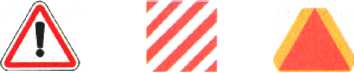 АБВЗнак В.13.Фонарем	или световозвращателем какого цвета должен быть обозначен груз, выступающий за габариты транспортного средства сбоку более чем на 0,4 м, в темное время суток или в условиях недостаточной видимости?Спереди белого цвета, а сзади — красного цвета.Спереди желтого цвета, а сзади — красного цвета.14.В	каком из перечисленных случаев движение транспортного средства с грузом должно осуществляться в соответствии со специальными правилами?Груз выступает за заднюю точку габарита транспортного средства более чем на 2 м.Груз выступает за заднюю точку габарита транспортного средства более чем на 2,55 м.15.Разрешается ли водителю транспортного средства, перевозящего крупногабаритный груз с включенным проблесковым маячком желтого или оранжевого цвета, отступать от требований дорожной разметки?Разрешается во всех случаях.Не разрешается.Разрешается при условии обеспечения безопасности дорожного движения.16.В	каком случае запрещается движение транспортного средства?Нарушена герметичность системы вентиляции картера двигателя.При неисправности сцепного устройства в составе автопоезда.Неисправен или отсутствует предусмотренный конструкцией усилитель рулевого управления.17.Водители,	имеющие право на управление транспортными средствами категории «В», «С» или «Д», могут управлять ими также при наличии прицепа, разрешенная максимальная масса которого не превышает:1.500кг.2.750кг.3.1000кг18.Как влияет движение с прицепом без тормозной системы на длину тормозного пути автомобиля?длина	тормозного пути увеличивается;никак	не влияет;длина	тормозного пути уменьшается из-за дополнительного сопротивления движению, которое оказывает прицеп.19.На повороте происходит смещение прицепа автопоезда:не	происходит никакого смещения;к	центру поворота;3.от центра поворота20.Устойчивость автомобиля - это:качество	автомобиля, характеризующееся величиной наименьшего радиуса поворота и габаритами автомобиля;способность	противостоять заносу и опрокидыванию в различных дорожных условиях и при высоких скоростях движения;3.это эксплуатационное свойство автомобиля, позволяющее водителю управлять автомобилем при наименьших затратах психической и физической энергии, при совершении маневров в плане для сохранения или задания направлениядвижения.Разработал заместитель начальника ПОУ  БАШ РО ДОСААФ России по УПЧ                                                              Чариков  А.В.Приложение 4Учебные маршруты 	Приложение 5Перечень локальных актов Школы по организации образовательного процесса.    ПРИНЯТО:                                                                                  УТВЕРЖДЕНО:принято на заседании                                                                              приказом  Начальника  ПОУ  педагогического совета                                                                   Бузулукская  АШ РО ДОСААФ России      протокол № 11                                                                             от «5» августа 2022г.                                                                      « _10_» августа 2022 г., приказ №27    СОГЛАСОВАНО:Начальник ОГИБДД МО МВДРоссии «Бузулукский»Майор полиции                       С.С. Осипов«__» ____________ 202Профессиональное образовательное учреждение «Бузулукская автомобильная школа» Регионального отделения Общероссийской общественно-государственной организации «Добровольное общество содействия армии, авиации и флоту России» Оренбургской области. (ПОУ «Бузулукская автомобильная школа» РО ДОСААФ России Оренбургской области.ОБРАЗОВАТЕЛЬНАЯ ПРОГРАММА профессиональной подготовки водителей транспортных средств категории «В» (код ОКСО-11442)г. Бузулук 2022г.Учебные предметыКоличество часовКоличество часовКоличество часовУчебные предметыВсегоВ том числеВ том числеУчебные предметыВсегоТеоретичес-кие занятияПрактичес-кие занятияУчебные предметы специального циклаУчебные предметы специального циклаУчебные предметы специального циклаУчебные предметы специального циклаУстройство и техническое обслуживание транспортных средств категории "C" как объектов управления.24204Основы управления транспортными средствами категории "C"1284Зачет11Вождение транспортных средств категории "C" (с механической трансмиссией/с автоматической трансмиссией) 138/36-38/36Учебные предметы профессионального циклаУчебные предметы профессионального циклаУчебные предметы профессионального циклаУчебные предметы профессионального циклаОрганизация и выполнение грузовых перевозок автомобильным транспортом642Зачет11Квалификационный экзаменКвалификационный экзаменКвалификационный экзаменКвалификационный экзаменКвалификационный экзамен422Итого86/843650/48Учебные предметыКоличество часовКоличество часовКоличество часовНомер занятияНомер занятияНомер занятияНомер занятияНомер занятияНомер занятияУчебные предметывсегоиз них:из них:123456Учебные предметы специального циклаУчебные предметы специального циклаУчебные предметы специального циклаУчебные предметы специального циклаУчебные предметы специального циклаУчебные предметы специального циклаУчебные предметы специального циклаУчебные предметы специального циклаУчебные предметы специального циклаУчебные предметы специального циклаУстройство и техническое обслуживание транспортных средств категории «С» как объектов управлении 24теор.20Т.1.1,Т.1.22Т.1.32Т.1.42Т.1.52Т.1.62Т.1.62Устройство и техническое обслуживание транспортных средств категории «С» как объектов управлении 24практ4Основы управления транспортными средствами категории «С» 12теор.8Т.1.12Т.1.24Основы управления транспортными средствами категории «С» 12практ4Т.1.22Зачет1Учебные предметы профессионального циклаУчебные предметы профессионального циклаУчебные предметы профессионального циклаУчебные предметы профессионального циклаУчебные предметы профессионального циклаУчебные предметы профессионального циклаУчебные предметы профессионального циклаУчебные предметы профессионального циклаУчебные предметы профессионального циклаУчебные предметы профессионального циклаОрганизация и выполнение грузовых перевозок автомобильным транспортом 6теор.4Т.1,Т.22Т.32Организация и выполнение грузовых перевозок автомобильным транспортом 2практ.2Т.1.32Зачет1Квалификационный экзаменКвалификационный экзаменКвалификационный экзаменКвалификационный экзаменКвалификационный экзаменКвалификационный экзаменКвалификационный экзаменКвалификационный экзаменКвалификационный экзаменКвалификационный экзаменИтоговая аттестация - квалификационный экзамен4теор.2Итоговая аттестация - квалификационный экзамен4практ.2ИТОГО484844444444Вождение транспортных средств категории «С» (с меха- нической трансмиссией/ с автоматической трансмиссией)38/3638/36Т.1.1,Т.1.22Т.1.1,Т.1.22Т.1.1,Т.1.22Т.1.1,Т.1.22Т.1.32Т.1.32Т.1.42Т-1.4,Т.1.52Т.1.5,Т.1.62Т.1.52Т.1.62Т.1.52Т.1.62Т.1.62 к.з.№1ИТОГОУчебные предметыНомер занятияНомер занятияНомер занятияНомер занятияНомер занятияНомер занятияНомер занятияНомер занятияНомер занятияУчебные предметы789101112131415Учебные предметы специального циклаУчебные предметы специального циклаУчебные предметы специального циклаУчебные предметы специального циклаУчебные предметы специального циклаУчебные предметы специального циклаУчебные предметы специального циклаУчебные предметы специального циклаУчебные предметы специального циклаУстройство и техническое обслуживание транспортных средств категории «С» как объектов управленияТ.1.74Т.1.82Т.2.12Т.2.22Устройство и техническое обслуживание транспортных средств категории «С» как объектов управленияТ.2.32Т.2.32Основы управления транспортными средствами категории «С»Т.1.32Основы управления транспортными средствами категории «С»Т.1.32Зачет1Учебные предметы профессионального циклаУчебные предметы профессионального циклаУчебные предметы профессионального циклаУчебные предметы профессионального циклаУчебные предметы профессионального циклаУчебные предметы профессионального циклаУчебные предметы профессионального циклаУчебные предметы профессионального циклаУчебные предметы профессионального циклаУчебные предметы профессионального циклаОрганизация и выполнение грузовых  перевозок автомобильным транспортомОрганизация и выполнение грузовых  перевозок автомобильным транспортомЗачет1Квалификационный экзаменКвалификационный экзаменКвалификационный экзаменКвалификационный экзаменКвалификационный экзаменКвалификационный экзаменКвалификационный экзаменКвалификационный экзаменКвалификационный экзаменКвалификационный экзаменИтоговая аттестация - квалификационный экзаменИтоговая аттестация - квалификационный экзаменИТОГО44444Вождение транспортных средств категории «С» (с механической трансмиссией/ с автоматической трансмиссией)     Т1.72 к.з.№1Т.2.2Т.2.2      Т.22Т.22Т.2.2Т.22Т.22Т.22Т.22Т.22Т.22Т.2. 2Т.2. 2Т.2. 2Т.2. 2Т.2 2Т.2. 2Учебные предметыНомер занятияНомер занятияНомер занятияНомер занятияНомер занятияНомер занятияУчебные предметы1617181920ИтогоУчебные предметы специального циклаУчебные предметы специального циклаУчебные предметы специального циклаУчебные предметы специального циклаУчебные предметы специального циклаУчебные предметы специального циклаУчебные предметы специального циклаУстройство и техническое обслуживание транспортных средств категории «С» как объектов управления20Устройство и техническое обслуживание транспортных средств категории «С» как объектов управления4Основы управления транспортными средствами категории «С»8Основы управления транспортными средствами категории «С»4Зачет1Учебные предметы профессионального циклаУчебные предметы профессионального циклаУчебные предметы профессионального циклаУчебные предметы профессионального циклаУчебные предметы профессионального циклаУчебные предметы профессионального циклаУчебные предметы профессионального циклаОрганизация и выполнение грузовых  перевозок автомобильным транспортом4Организация и выполнение грузовых  перевозок автомобильным транспортом2Зачет1Квалификационный экзаменКвалификационный экзаменКвалификационный экзаменКвалификационный экзаменКвалификационный экзаменКвалификационный экзаменКвалификационный экзаменИтоговая аттестация - квалификационный экзамен22Итоговая аттестация - квалификационный экзамен22ИТОГО448Вождение транспортных средств категории «С» (с механической трансмиссией/ с автоматической трансмиссией)Т.22Т.22Т.22Т.22Т.22Т.2.2к.з.№2Т.22к.з.№238/36Наименование разделов и темКоличество часовКоличество часовКоличество часовНаименование разделов и темВсегоВ том числеВ том числеНаименование разделов и темВсегоТеоретические занятияПрактические занятияУстройство транспортных средствУстройство транспортных средствУстройство транспортных средствУстройство транспортных средствОбщее устройство транспортных средств категории «С»  "C"11-Рабочее место водителя, системы пассивной безопасности11-Общее устройство и работа двигателя22-Общее устройство трансмиссии22-Назначение и состав ходовой части22-Общее устройство и принцип работы тормозных систем22-Общее устройство и принцип работы системы рулевого управления44-Электронные системы помощи водителю22-Итого по разделу1616-Техническое обслуживаниеТехническое обслуживаниеТехническое обслуживаниеТехническое обслуживаниеСистема технического обслуживания22-Меры безопасности и защиты окружающей природной среды при эксплуатации транспортного средства22-Устранение неисправностей 14-4Итого по разделу844Итого24204Наименование разделов и темКоличество часовКоличество часовКоличество часовНаименование разделов и темВсегоВ том числеВ том числеНаименование разделов и темВсегоТеоретичес-кие занятияПрактичес-кие занятияПриемы управления транспортным средством22-Управление транспортным средством в штатных ситуациях642Управление транспортным средством в нештатных ситуациях422Итого1284Наименование разделов и темКоличество часов практического обученияПервоначальное обучение вождениюПервоначальное обучение вождениюПосадка, действия органами управления 11Пуск двигателя, начало движения, переключение передач в восходящем порядке, переключение передач в нисходящем порядке, остановка, выключение двигателя1Начало движения, движение по кольцевому маршруту, остановка в заданном месте с применением различных способов торможения2Повороты в движении, разворот для движения в обратном направлении, проезд перекрестка и пешеходного перехода2Движение задним ходом1Движение в ограниченных проездах, сложное маневрирование5Движение с прицепом 22Итого по разделу14Обучение вождению в условиях дорожного движенияОбучение вождению в условиях дорожного движенияВождение по учебным маршрутам 324Итого по разделу24Итого38Наименование разделов и темКоличество часов практического обученияПервоначальное обучение вождениюПервоначальное обучение вождениюПосадка, пуск двигателя, действия органами управления при увеличении и уменьшении скорости движения, остановка, выключение двигателя1Начало движения, движение по кольцевому маршруту, остановка в заданном месте с применением различных способов торможения1Повороты в движении, разворот для движения в обратном направлении, проезд перекрестка и пешеходного перехода2Движение задним ходом1Движение в ограниченных проездах, сложное маневрирование5Движение с прицепом 12Итого по разделу12Обучение вождению в условиях дорожного движенияОбучение вождению в условиях дорожного движенияВождение по учебным маршрутам 224Итого по разделу24Итого36Наименование разделов и темКоличество часовКоличество часовКоличество часовНаименование разделов и темВсегоВ том числеВ том числеНаименование разделов и темВсегоТеоретические занятияПрактичес-    кие занятияОрганизация грузовых перевозок11-Диспетчерское руководство работой подвижного состава11-Применение тахографов422Итого642  0,75*9880,75*Ф пом                                                                                              Наименование учебного оборудованияЕдиница измеренияКоличествоОборудованиеБензиновый (дизельный) двигатель в разрезе с навесным оборудованием и в сборе со сцеплением в разрезе, коробкой передач в разрезекомплект1Передняя подвеска и рулевой механизм в разрезекомплект1Задний мост в разрезе в сборе с тормозными механизмами и фрагментом карданной передачикомплект1Комплект деталей кривошипно-шатунного механизма:комплект1поршень в разрезе в сборе с кольцами, поршневым пальцем, шатуном и фрагментом коленчатого валаКомплект деталей газораспределительного механизма:комплект1- фрагмент распределительного вала;- впускной клапан;- выпускной клапан;- пружины клапана;- рычаг привода клапана;- направляющая втулка клапанаКомплект деталей системы охлаждения:комплект1- фрагмент радиатора в разрезе;- жидкостный насос в разрезе;- термостат в разрезеКомплект деталей системы смазки:комплект1- масляный насос в разрезе;- масляный фильтр в разрезеКомплект деталей системы питания:комплект1а) бензинового двигателя:- бензонасос (электробензонасос) в разрезе;- топливный фильтр в разрезе;- форсунка (инжектор) в разрезе;- фильтрующий элемент воздухоочистителя;б) дизельного двигателя:- топливный насос высокого давления в разрезе;- топливоподкачивающий насос низкого давления в разрезе;- форсунка (инжектор) в разрезе;- фильтр тонкой очистки в разрезеКомплект деталей системы зажигания:комплект1- катушка зажигания;- датчик-распределитель в разрезе;- модуль зажигания;- свеча зажигания;- провода высокого напряжения с наконечникамиКомплект деталей электрооборудования:комплект1- фрагмент аккумуляторной батареи в разрезе;- генератор в разрезе;- стартер в разрезе;- комплект ламп освещения;- комплект предохранителейКомплект деталей передней подвески:комплект1- гидравлический амортизатор в разрезеКомплект деталей рулевого управления:комплект1- рулевой механизм в разрезе- наконечник рулевой тяги в разрезе- гидроусилитель в разрезеКомплект деталей тормозной системыкомплект1- главный тормозной цилиндр в разрезе;- рабочий тормозной цилиндр в разрезе;- тормозная колодка дискового тормоза;- тормозная колодка барабанного тормоза;- тормозной кран в разрезе;- энергоаккумулятор в разрезе;- тормозная камера в разрезеКолесо в разрезекомплект1Оборудование и технические средства обученияВ качестве тренажера используется учебное ТС Школы.комплект1 а/мТахограф комплект1Гибкое связующее звено (буксировочный трос)комплект1Компьютер с соответствующим программным обеспечениемкомплект1Мультимедийный проекторкомплект1Экран (монитор, электронная доска)комплект1Схема населенного пункта в электронном видекомплект1Учебно-наглядные пособия Основы управления транспортными средствамиСложные дорожные условияшт1Виды и причины ДТПшт1Типичные опасные ситуациишт1Сложные метеоусловияшт1Движение в темное время сутокшт1Приемы руленияшт1Посадка водителя за рулемшт1Способы торможения автомобиляшт1Тормозной и остановочный путь автомобиляшт1Действия водителя в критических ситуацияхшт1Силы, действующие на транспортное средствошт1Управление автомобилем в нештатных ситуацияхшт1Профессиональная надежность водителяшт1Дистанция и боковой интервал. Организация наблюдения в процессе управления транспортным средствомшт1Влияние дорожных условий на безопасность движенияшт1Безопасное прохождение поворотовшт1Ремни безопасностишт1Подушки безопасностишт1Безопасность пассажиров транспортных средствшт1Безопасность пешеходов и велосипедистовшт1Типичные ошибки пешеходовшт1Типовые примеры допускаемых нарушений ПДДшт1Устройство и техническое обслуживание транспортных средств категории "C" как объектов управленияКлассификация автомобилейшт1Общее устройство автомобиляшт1Кабина, органы управления и контрольно-измерительные приборы, системы пассивной безопасностишт1Общее устройство и принцип работы двигателяшт1Кривошипно-шатунный и газораспределительный механизмы двигателяшт1Система охлаждения двигателяшт1Предпусковые подогревателишт1Система смазки двигателяшт1Системы питания бензиновых двигателейшт1Системы питания дизельных двигателейшт1Системы питания двигателей от газобаллонной установкишт1Горюче-смазочные материалы и специальные жидкостишт1Схемы трансмиссии автомобилей с различными приводамишт1Общее устройство и принцип работы однодискового и двухдискового сцепленияшт1Устройство гидравлического привода сцепленияшт1Устройство пневмогидравлического усилителя привода сцепленияшт1Общее устройство и принцип работы механической коробки переключения передачшт1Общее устройство и принцип работы автоматической коробки переключения передачшт1Передняя подвескашт1Задняя подвеска и задняя тележкашт1Конструкции и маркировка автомобильных шиншт1Общее устройство и состав тормозных системшт1Общее устройство тормозной системы с пневматическим приводомшт1Общее устройство тормозной системы с пневмогидравлическим приводомшт1Общее устройство и принцип работы системы рулевого управления с гидравлическим усилителемшт1Общее устройство и принцип работы системы рулевого управления с электрическим усилителемшт1Общее устройство и маркировка аккумуляторных батарейшт1Общее устройство и принцип работы генераторашт1Общее устройство и принцип работы стартерашт1Общее устройство и принцип работы бесконтактной и микропроцессорной систем зажиганияшт1Общее устройство и принцип работы внешних световых приборов и звуковых сигналовшт1Общее устройство прицепа категории O1шт1Виды подвесок, применяемых на прицепахшт1Электрооборудование прицепашт1Устройство узла сцепки и тягово-сцепного устройствашт1Контрольный осмотр и ежедневное техническое обслуживание автомобиля и прицепашт1Организация и выполнение грузовых перевозок автомобильным транспортомНормативные правовые акты, определяющие порядок перевозки грузов автомобильным транспортомшт1Организация грузовых перевозокшт1Путевой лист и транспортная накладнаяшт1Информационные материалыИнформационный стендЗакон Российской Федерации от 7 февраля 1992 г. N 2300-1 "О защите прав потребителей"шт1Копия лицензии с соответствующим приложениемшт1Примерная программа переподготовки водителей транспортных средств с категории "B" на категорию "C"шт1Программа переподготовки водителей транспортных средств с категории "B" на категорию "C", согласованная с Госавтоинспекциейшт1Учебный планшт1Календарный учебный график (на каждую учебную группу)шт1Расписание занятий (на каждую учебную группу)шт1График учебного вождения (на каждую учебную группу)шт1Схемы учебных маршрутов, утвержденные руководителем организации, осуществляющей образовательную деятельностьшт1Книга жалоб и предложенийшт1Адрес официального сайта в сети "Интернет"№п/пНаименование документаОснованиеМесто хранения1Положение о промежуточном контроле и итоговой аттестацииФЗ-273 ст. 30 ч. 2Учебная часть2Правила приема, отчисления восстановления обучающихсяФЗ-273 ст. 30 ч. 2Учебная часть3Правила возникновения и прекращения отношений с обучающимисяФЗ-273 ст. 30 ч. 2Учебная часть4Правила внутреннего распорядка для обучающихсяФЗ-273 ст. 28 ч. 3Учебная часть5Правила внутреннего трудового распорядкаФЗ-273 ст. 28 ч. 3Учебная часть6Правила этики поведения педагогических работниковФЗ-273 ст. 47 ч. 4Учебная часть7Положение о конфликтной комиссииФЗ-273 ст. 45 ч. 6Учебная часть8Приказ о назначении членов комиссии (в т.ч. из числа обучающихся)ФЗ-273 ст. 45 ч. 6Учебная часть9Договор на оказание образовательных услугПостановление Правительства РФ № 706 от 15.08.2013Учебная часть